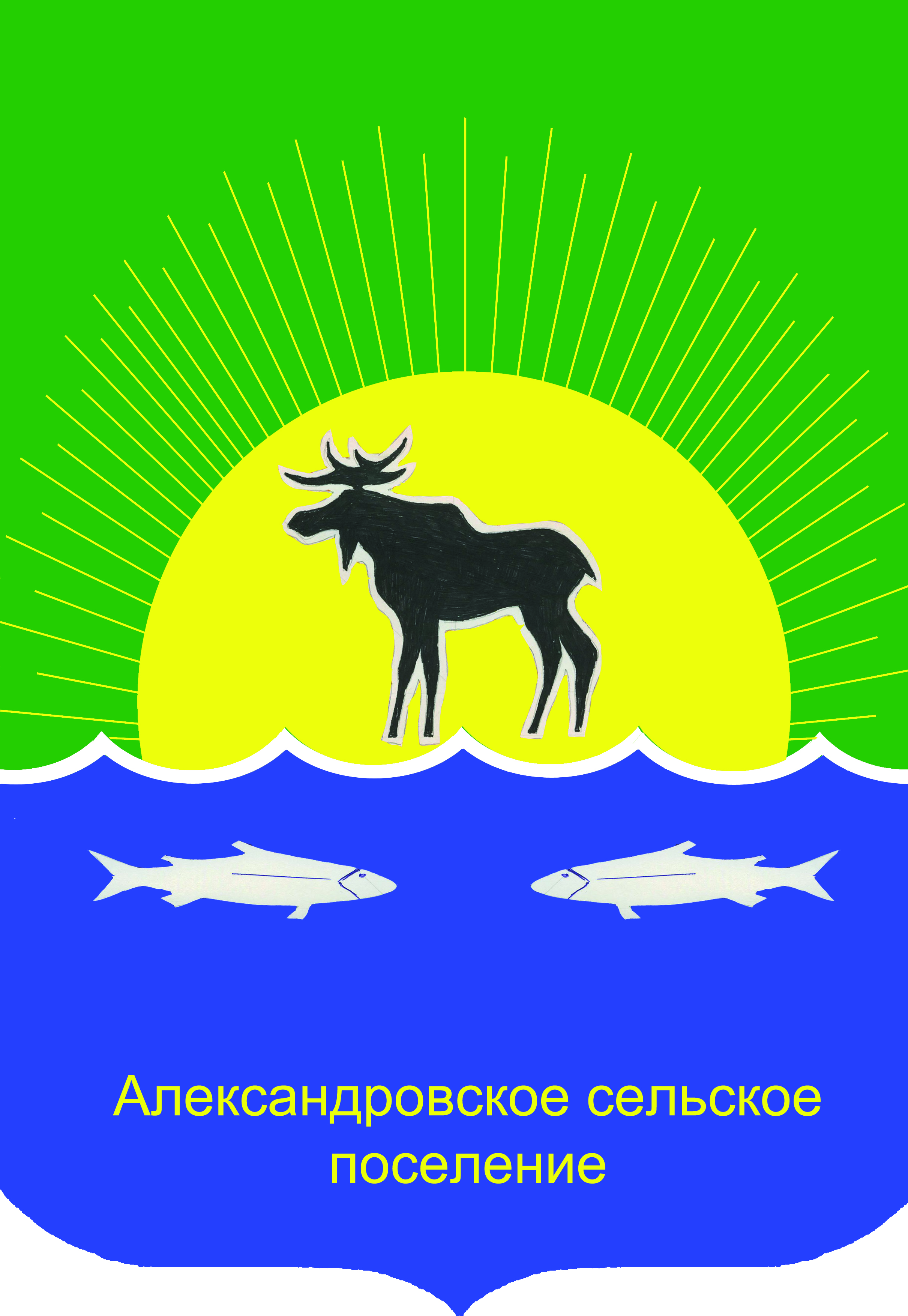 Совет Александровского сельского поселенияРЕШЕНИЕ27.12.2022										 № 24-22-5пс. АлександровскоеО внесении изменений в решение Совета Александровского сельского поселения от 30 января 2013 года № 31-13-6п «Об утверждении муниципальной программы «Комплексное развитие систем коммунальной инфраструктуры на территории Александровского сельского поселения на период 2013-2015 годы и на перспективу до 2023 года»Руководствуясь пунктом 6 части 1 статьи 17 Федерального закона от 06 октября  2003 года №131-ФЗ «Об общих принципах организации местного самоуправления в Российской Федерации», ст.179 Бюджетного кодекса, Уставом муниципального образования «Александровское сельское поселение»,  решениями Совета поселения от 25 октября 2022 года № 7-22-2п «О внесении изменений в бюджет муниципального образования «Александровское сельское поселение» на 2022 год плановый период 2023 и 2024 годов», от 22 ноября 2022 № 18-22-3п «О бюджете муниципального образования «Александровское сельское поселение» на 2023 год и плановый период 2024 и 2025 годов (1-ое чтение)», в целях приведения объемов средств областного, районного и местного бюджетов, отраженных в муниципальной программе «Комплексное развитие систем коммунальной инфраструктуры на территории Александровского сельского поселения на период 2013-2015 годы и на перспективу до 2023 года» в соответствие с выделенными ассигнованиями на реализацию программных мероприятий из областного, районного и местного бюджетов Совет Александровского сельского поселения РЕШИЛ:Внести в решение Совета Александровского сельского поселения от 30 января 2013 года № 31-13-6п «Об утверждении муниципальной программы «Комплексное развитие систем коммунальной инфраструктуры на территории Александровского сельского поселения на период 2013-2015 годы и на перспективу до 2023 года» следующие изменения:1). В наименовании решения Совета Александровского сельского поселения от 30 января 2013 года № 31-13-6п «Об утверждении муниципальной программы «Комплексное развитие систем коммунальной инфраструктуры на территории Александровского сельского поселения на период 2013-2015 годы и на перспективу до 2023 года», слова «и на перспективу до 2023 года», заменить словами «и на перспективу по 2023 год».2). В приложении к решению Совета Александровского сельского поселения от 30 января 2013 года № 31-13-6п «Об утверждении муниципальной программы «Комплексное развитие систем коммунальной инфраструктуры на территории Александровского сельского поселения на период 2013-2015 годы и на перспективу до 2023 года»:а). наименование муниципальной программы изложить в следующей редакции «Комплексное развитие систем коммунальной инфраструктуры на территории Александровского сельского поселения на период 2013-2015 годы и на перспективу по 2023 год» (Далее – Программа).б). По всему тексту Программы слова «Комплексное развитие систем коммунальной инфраструктуры на территории Александровского сельского поселения на период 2013-2015 годы и на перспективу до 2023 года» заменить словами «Комплексное развитие систем коммунальной инфраструктуры на территории Александровского сельского поселения на период 2013-2015 годы и на перспективу по 2023 год».3). Изложить приложение к решению Совета Александровского сельского поселения от 30 января 2013 года № 31-13-6п «Об утверждении муниципальной программы «Комплексное развитие систем коммунальной инфраструктуры на территории Александровского сельского поселения на период 2013-2015 годы и на перспективу до 2023 года» в редакции согласно, приложению к настоящему решению.2.	Опубликовать настоящее решение в газете «Северянка», а также разместить на официальном сайте Администрации сельского поселения в информационно-телекоммуникационной сети «Интернет» (http://alsadmsp.ru/)/.3. 	Настоящее решение вступает в силу на следующий день после его официального опубликования (обнародования).Глава Александровского сельского поселения,исполняющий полномочия председателя СоветаАлександровского сельского поселения		   __________________      Д.В. Пьянков                                       Приложение к решению				    Совета Александровского                                                                                    сельского поселения         от 27.12.2022 № 24-22-5п1) Раздел «Объем финансирования муниципальной программы» паспорта Программы изложить в актуальной редакции:1) В разделе 5.1. Водоснабжение, в таблицу № 16 «Перечень мероприятий по новому строительству, реконструкции (модернизации) системы водоснабжения» в 2022 году:а) добавить строку следующего содержания:- в строке итого цифры «240» заменить цифрами «599,8»;- в строке «ИТОГО за период 2013-2023гг» цифры «87 321,649» заменить цифрами «87 681,449»;В 2022г. – цифры «240» заменить цифрами «599,8»;Источники обеспечивающие финансирование программы                                                                                             Таблица № 173) В разделе 5.3. Теплоснабжение, в таблицу № 20 «Перечень организационно технических мероприятий по совершенствованию работы котельных поселения (реконструкция, модернизация)» в 2022 году:а) в строке 63.7 «Оказание услуг проведения достоверности определения сметной стоимости объектов» цифры «0,00» заменить цифрами «142,641» из средств бюджета поселения.б) добавить строки следующего содержания:- в строке итого цифры «1263,155» заменить цифрами «3697,679».4) В разделе 5.3. Теплоснабжение, в таблицу № 20 «Перечень организационно технических мероприятий по совершенствованию работы котельных поселения (реконструкция, модернизация)» в 2023 году:а) добавить строки следующего содержания:- По тексту раздела 5.3. Программы «Финансовые потребности, необходимые для реализации Программы, составят за период реализации программы в части теплоснабжения.цифры «123 729,702», заменить цифрами «126 164,226» в т.ч.:В 2022г. – цифры «1263,155» заменить цифрами «3697,679».-таблицу №22 «Источники обеспечивающие финансирование программы, тыс. руб.» изложить в актуальной редакции:                                                                                          Таблица № 22ПОЯСНИТЕЛЬНАЯ ЗАПИСКА К ПРОЕКТУ РЕШЕНИЯ от  декабря 2022г           Необходимость внесения изменений в решение Совета Александровского сельского поселения «Об утверждении МП «Комплексное развитие систем коммунальной инфраструктуры на территории Александровского сельского поселения на период 2013-2015 годы и на перспективу до 2023 года», утвержденную решением Совета Александровского сельского поселения от 30.01.2013 № 31-13-6п, возникла в связи с  изменениями  финансирования и внесением новых мероприятий в бюджете Александровского сельского поселения в 2020 - 2023 годах.                                                                                                     Раздел «Объем финансирования муниципальной программы» паспорта Программы изложить в актуальной редакции: 1) В разделе 5.1. Водоснабжение, в таблицу № 16 «Перечень мероприятий по новому строительству, реконструкции (модернизации) системы водоснабжения» в 2022 году:а) добавить строку следующего содержания:- в строке итого цифры «240» заменить цифрами «599,8»;- в строке «ИТОГО за период 2013-2023гг» цифры «87 321,649» заменить цифрами «87 681,449»;В 2022г. – цифры «240» заменить цифрами «599,8»;Источники обеспечивающие финансирование программы                                                                                             Таблица № 173) В разделе 5.3. Теплоснабжение, в таблицу № 20 «Перечень организационно технических мероприятий по совершенствованию работы котельных поселения (реконструкция, модернизация)» в 2022 году:а) в строке 63.7 «Оказание услуг проведения достоверности определения сметной стоимости объектов» цифры «0,00» заменить цифрами «142,641» из средств бюджета поселения.б) добавить строки следующего содержания:- в строке итого цифры «1263,155» заменить цифрами «3697,679».4) В разделе 5.3. Теплоснабжение, в таблицу № 20 «Перечень организационно технических мероприятий по совершенствованию работы котельных поселения (реконструкция, модернизация)» в 2023 году:а) добавить строки следующего содержания:- По тексту раздела 5.3. Программы «Финансовые потребности, необходимые для реализации Программы, составят за период реализации программы в части теплоснабжения.цифры «123 729,702», заменить цифрами «126 164,226» в т.ч.:В 2022г. – цифры «1263,155» заменить цифрами «3697,679».-таблицу №22 «Источники обеспечивающие финансирование программы, тыс. руб.» изложить в актуальной редакции:                                                                                          Таблица № 22Объем финансирования муниципальной ПрограммыОбъем финансирования Программы составляет 214 404,02 тыс. руб., в том числе:2013 г. –9 266,3тыс. руб.2014 г. –35 627,18тыс. руб.2015г. – 6 255,275. руб.2016 г. – 6 023,979 тыс. руб.2017 г. – 9 633,22 тыс. руб.2018г. – 15 205,272 тыс. руб.2019 г. – 22 607,218 тыс. руб.2020 г. – 76 622,818 тыс. руб.2021 г. – 26 795,280 тыс. руб.2022 г. – 4297,478 тыс. руб.   2023 г. – 2070,0 тыс. руб.44.3Оформление и согласование проекта зон санитарной охраны подземных источников водоснабжения359,8 тыс.руб.Средства Александровского районаГод реализации программыБюджет Александровского сельского поселенияБюджет Александровского районаОбластной бюджетФедеральный бюджет2013 год551,02 321,202014 год685,85853,6118 362,72015 год697,52639,97602016 год1088,4951794,302017 год401,4002018 год329,29002019 год168,350,002020 год100,07472,9057 039,56634 369,2442021 год985,462080,853002022 год100,0499,802023 год0,0140,00ИТОГО5107,29522 802,64425 402,26634 369,244Доля финансирования, %5,87%26,0%28,95%39,18%63.8Проведение капитального ремонта объектов коммунальной инфраструктуры в целях подготовки хозяйственного комплекса Томской области к безаварийному прохождению отопительного сезона 879,866 тыс.руб.427,703 тыс.руб.Средства Александровского районаСредства Областного бюджета63.9Софинансирование мероприятий на проведение капитального ремонта объектов коммунальной инфраструктуры в целях подготовки хозяйственного комплекса к безаварийному прохождению отопительного сезона984,314 тыс.рубСредства Александровского района64.5Актуализация схем теплоснабжения0,00 тыс.руб.Средства Александровского сельского поселения64.6Проверка и ремонт теплосчётчиков на котельных0,00 тыс.руб.Средства Александровского сельского поселения64.7Режимная наладка котлов 0,00 тыс.руб.Средства Александровского сельского поселенияГод реализации программыБюджет Александровского сельского поселенияБюджет Александровского районаОбластной бюджет2013 год1786,242800,002014 год2794,6278000,002015 год2917,7990,000,002016 год1936,6851204,50,002017 год754,4177260,7621216,6432018 год790,02214085,96-2019 год1 351,00813 913,5477 174,3132020 год801,7819980,19616 859,1262021 год1710,4111444,55810 5742022 год1405,7961864,18427,7032023 год1830,00,0-ИТОГО18 078.73871 833,70336 251,785Доля финансирования, %14,08%57,10%28,82%Объем финансирования муниципальной ПрограммыОбъем финансирования Программы составляет 214 404,02 тыс. руб., в том числе:2013 г. –9 266,3тыс. руб.2014 г. –35 627,18тыс. руб.2015г. – 6 255,275. руб.2016 г. – 6 023,979 тыс. руб.2017 г. – 9 633,22 тыс. руб.2018г. – 15 205,272 тыс. руб.2019 г. – 22 607,218 тыс. руб.2020 г. – 76 622,818 тыс. руб.2021 г. – 26 795,280 тыс. руб.2022 г. – 4297,478 тыс. руб.   2023 г. – 2070,0 тыс. руб.44.3Оформление и согласование проекта зон санитарной охраны подземных источников водоснабжения359,8 тыс.руб.Средства Александровского районаГод реализации программыБюджет Александровского сельского поселенияБюджет Александровского районаОбластной бюджетФедеральный бюджет2013 год551,02 321,202014 год685,85853,6118 362,72015 год697,52639,97602016 год1088,4951794,302017 год401,4002018 год329,29002019 год168,350,002020 год100,07472,9057 039,56634 369,2442021 год985,462080,853002022 год100,0499,802023 год0,0140,00ИТОГО5107,29522 802,64425 402,26634 369,244Доля финансирования, %5,87%26,0%28,95%39,18%63.8Проведение капитального ремонта объектов коммунальной инфраструктуры в целях подготовки хозяйственного комплекса Томской области к безаварийному прохождению отопительного сезона 879,866 тыс.руб.427,703 тыс.руб.Средства Александровского районаСредства Областного бюджета63.9Софинансирование мероприятий на проведение капитального ремонта объектов коммунальной инфраструктуры в целях подготовки хозяйственного комплекса к безаварийному прохождению отопительного сезона984,314 тыс.рубСредства Александровского района64.5Актуализация схем теплоснабжения0,00 тыс.руб.Средства Александровского сельского поселения64.6Проверка и ремонт теплосчётчиков на котельных0,00 тыс.руб.Средства Александровского сельского поселения64.7Режимная наладка котлов 0,00 тыс.руб.Средства Александровского сельского поселенияГод реализации программыБюджет Александровского сельского поселенияБюджет Александровского районаОбластной бюджет2013 год1786,242800,002014 год2794,6278000,002015 год2917,7990,000,002016 год1936,6851204,50,002017 год754,4177260,7621216,6432018 год790,02214085,96-2019 год1 351,00813 913,5477 174,3132020 год801,7819980,19616 859,1262021 год1710,4111444,55810 5742022 год1405,7961864,18427,7032023 год1830,00,0-ИТОГО18 078.73871 833,70336 251,785Доля финансирования, %14,08%57,10%28,82%